  1.  Check service information and determine the testing and diagnostic procedures to                  follow when diagnosing faults in the A/C compressor clutch control circuit (describe                  tests).	__________________________________________________________________	__________________________________________________________________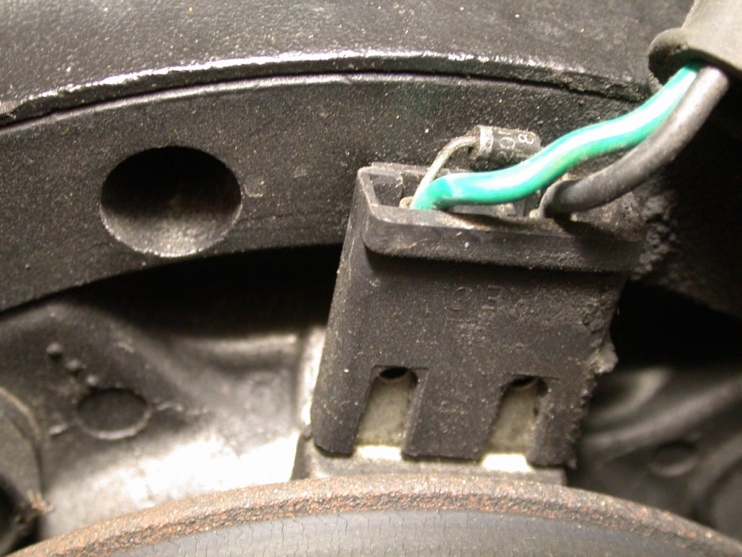   2.  What test equipment is specified for use during the diagnosis?  Check all that apply.		  a.  DMM		  b.  Scope		  c.  Scan tool		  d.  Special tester (describe) _____________________________________
		  e.  Other (describe) ___________________________________________  3.  After testing the A/C compressor clutch circuit, what is the needed action?	__________________________________________________________________